О внесении изменений и дополнений в постановление администрации сельского поселения Бик-Кармалинский сельсовет муниципального района Давлекановский район Республики Башкортостан  от 27 января 2015 года № 03 «Об утверждении порядка осуществления администрацией сельского поселения  Бик-Кармалинский  сельсовет муниципального района Давлекановский район Республики Башкортостан  бюджетных полномочий  главного администратора доходов бюджета сельского поселения»	В целях своевременного получения безвозмездных поступлений в бюджет сельского поселенияп о с т а н о в л я ю:	1. Внести в постановление администрации сельского поселения Бик-Кармалинский сельсовет муниципального района Давлекановский район Республики Башкортостан от 27 января 2015 года № 03 «Об утверждении порядка осуществления администрацией сельского поселения  Бик-Кармалинский сельсовет муниципального района Давлекановский район Республики Башкортостан  бюджетных полномочий  главного администратора доходов бюджета сельского поселения»  следующие изменения и дополнения:	1.1.  В приложении № 1 к Порядку Перечень кодов подвидов доходов по видам доходов,    для  кода  бюджетной  классификации  000 2 07 05030 10 0000 180 «Прочие безвозмездные поступления в бюджеты сельских поселений» установить коды  подвида дохода: 1.2 Приложение № 2 к Порядку дополнить следующими кодами бюджетной классификации:2. Контроль за исполнением настоящего постановления оставляю за собой.Глава сельского поселения		                                          О.Р.Лукманов               Башҡортостан РеспубликаһыДәүләкән районымуниципаль районыныңБик-Карамалы  ауыл Советыауыл биләмәһе хакимиәте( Башҡортостан РеспубликаһыДәүләкән районыныңБик-Карамалы  ауыл Советы Хакимиәте)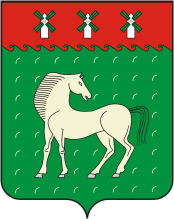 Администрация сельского поселения Бик-Кармалинский сельсовет муниципального района Давлекановский район Республики Башкортостан(Администрация Бик-Кармалинский сельсовет Давлекановский район Республики Башкортостан)КАРАР22 июнь 2016 й.№38ПОСТАНОВЛЕНИЕ22 июня 2016 г.6100 180Прочие  поступления6200 180Поступления в бюджеты поселений от физических лиц на финансовое обеспечение реализации проектов развития общественной инфраструктуры, основанных на местных инициативах6300 180Поступления в бюджеты поселений от юридических лиц на финансовое обеспечение реализации проектов развития общественной инфраструктуры, основанных на местных инициативах791 2 07 05030 10 6100 180Прочие безвозмездные поступления в бюджеты сельских поселений (прочие поступления)791 2 07 05030 10 6200 180Прочие безвозмездные поступления в бюджеты сельских поселений (поступления в бюджеты поселений от физических лиц на финансовое обеспечение реализации проектов развития общественной инфраструктуры, основанных на местных инициативах791 2 07 05030 10 6300 180Прочие безвозмездные поступления в бюджеты сельских поселений (поступления в бюджеты поселений от юридических лиц на финансовое обеспечение реализации проектов развития общественной инфраструктуры, основанных на местных инициативах